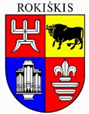 ROKIŠKIO RAJONO SAVIVALDYBĖS TARYBASPRENDIMASDĖL ROKIŠKIO RAJONO SAVIVALDYBĖS TARYBOS 2022 M. VASARIO 23 D. SPRENDIMO NR. TS- 26 „DĖL DIDŽIAUSIO LEISTINO DARBUOTOJŲ PAREIGYBIŲ SKAIČIAUS PATVIRTINIMO ROKIŠKIO RAJONO SAVIVALDYBĖS BIUDŽETINĖSE ĮSTAIGOSE“ PAKEITIMO2023 m. sausio 27 d. Nr. TS-RokiškisVadovaudamasi Lietuvos Respublikos vietos savivaldos įstatymo 18 straipsnio 1 dalimi, Rokiškio rajono savivaldybės taryba nusprendžia:1. Pakeisti Rokiškio rajono savivaldybės tarybos 2022 m. vasario 23 d. sprendimo Nr. TS-26 „Dėl didžiausio leistino darbuotojų pareigybių skaičiaus patvirtinimo Rokiškio rajono savivaldybės biudžetinėse įstaigose“ priedą ir išdėstyti jį nauja redakcija (pridedama).	2. Skelbti sprendimą Teisės aktų registre.Sprendimas per vieną mėnesį gali būti skundžiamas Regionų apygardos administraciniam teismui, skundą (prašymą) paduodant bet kuriuose šio teismo rūmuose, Lietuvos Respublikos administracinių bylų teisenos įstatymo nustatyta tvarka.Savivaldybės meras    				Ramūnas GodeliauskasReda Dūdienė			PATVIRTINTARokiškio rajono savivaldybės tarybos 2022 m. vasario 23d. sprendimu Nr. TS-26(Rokiškio rajono savivaldybės tarybos2023 m. sausio 27 d. sprendimo Nr. TS-redakcija) _______________________Rokiškio rajono savivaldybės tarybaiSPRENDIMO PROJEKTO„DĖL ROKIŠKIO RAJONO SAVIVALDYBĖS TARYBOS  2022 M. VASARIO 23D. SPRENDIMO NR. TS- 26 „DĖL DIDŽIAUSIO LEISTINO DARBUOTOJŲ PAREIGYBIŲ SKAIČIAUS PATVIRTINIMO ROKIŠKIO RAJONO SAVIVALDYBĖS BIUDŽETINĖSE ĮSTAIGOSE“ PAKEITIMO“ AIŠKINAMASIS RAŠTAS	Sprendimo projekto tikslai ir uždaviniai. Patikslinti didžiausią leistiną darbuotojų skaičių Rokiškio rajono biudžetinėse įstaigose.	Teisinio reguliavimo nuostatos. Sprendimo projektas yra parengtas, vadovaujantis Lietuvos Respublikos vietos savivaldos įstatymo 16 straipsnio 2 dalies 21 punktu, 18 straipsnio 1 dalimi, Lietuvos Respublikos biudžetinių įstaigų įstatymo 4 straipsnio 1 ir 2 dalimis, 3 dalies 7 punktu ir 4 dalimi.		Sprendimo projekto esmė. Bendras teikiamas tvirtinti pareigybių skaičius Rokiškio rajono savivaldybės biudžetinėse įstaigose – 1445,08. Pareigybių skaičius didinamas 2,4, iš jų: 		Visuomenės sveikatos biurui didinama 0,7 pareigybės, iš jų: 0,5 – psichologo ir 0,2 – visuomenės sveikatos specialisto pareigybės (išlaikomos iš pajamų už suteiktas paslaugas);		M.-d. „Ąžuoliukas“ Kavoliškio skyriuje didinama 1 pareigybė, iš jų: 0,5 – judesio korekcijos mokytojo ir 0,5 – mokytojo padėjėjo pagal pedagoginės-psichologinės tarnybos ir vaikų medicininių pažymų duomenis; 		Rokiškio Senamiesčio progimnazijai didinama 0,75 pareigybės (0,25 – raštvedžio ir 0,5 – darbininko pareigybės) pagal patvirtintus švietimo įstaigų pareigybių normatyvus;		Rokiškio Juozo Tūbelio progimnazijai didinama 0,75 pareigybės (0,5 – direktoriaus pavaduotojo ugdymui ir 0,25 – viešųjų pirkimų specialisto) pagal patvirtintus švietimo įstaigų pareigybių normatyvus, mažinama 1 pareigybė (0,5 – socialinio pedagogo ir 0,5 – prailgintos dienos grupės auklėtojo), kurios buvo įsteigtos projekto įgyvendinimo laikotarpiui;	Juodupės gimnazijai didnama 0,55 pareigybės (pailgintos dienos grupės auklėtojui ir mokytojo padėjėjui;	Juodupės lopšeliui-darželiui didinama 0,5 mokytojo padėjėjo pareigybės padidėjus 3 vaikais su specialiaisiais ugdymosi poreikiais;	Juodupės gimnazijos neformaliojo švietimo skyriuje mažinama 0,1 mokytojo pareigybės;		Rokiškio Juozo Tumo Vaižganto gimnazijai mažinama 0,25 specialiojo pedagogo pareigybės pagal patvirtintus švietimo įstaigų pareigybių normatyvus;		Rudolfo Lymano muzikos mokyklai mažinama 0,25 kompiuterių techniko pareigybės pagal audito išvadas;		Kūno kultūros ir sporto centrui mažinama 0,25 kompiuterių techniko pareigybės pagal audito išvadas;		Laukiami rezultatai. Sprendimas atitiks teisės aktų reikalavimus.		Finansavimo šaltiniai ir lėšų poreikis. Lėšos naujai steigiamoms pareigybės įskaičiuotos į 2023 m. biudžetą.	Suderinamumas su Lietuvos Respublikos galiojančiais teisės norminiais aktais. Projektas neprieštarauja galiojantiems teisės aktams.	Antikorupcinis vertinimas. Teisės akte nenumatoma reguliuoti visuomeninių santykių, susijusių su LR korupcijos prevencijos įstatymo 8 straipsnio 1 dalyje numatytais veiksniais, todėl teisės aktas nevertintinas antikorupciniu požiūriu.Finansų skyriaus vedėja                              			Reda DūdienėDIDŽIAUSIAS LEISTINAS DARBUOTOJŲ PAREIGYBIŲ SKAIČIUS ROKIŠKIO RAJONO SAVIVALDYBĖS BIUDŽETINĖSE ĮSTAIGOSEEil. Nr.Įstaigos pavadinimasDidžiausias leistinas pareigybių (etatų) skaičiusDidžiausias leistinas pareigybių (etatų) skaičiusDidžiausias leistinas pareigybių (etatų) skaičiusEil. Nr.Įstaigos pavadinimasIš visoIš to skaičiausIš to skaičiausEil. Nr.Įstaigos pavadinimasIš visokiti darbuotojaimokytojaiEil. Nr.Įstaigos pavadinimasIš visokiti darbuotojai(bendrojo ir neformaliojo ugdymo)123451.Lopšelis-darželis ,,Nykštukas“32,1932,192.Lopšelis-darželis ,,Pumpurėlis“54,3654,363.Juodupės lopšelis-darželis23,9223,924.Kamajų Antano Strazdo gimnazijos ikimokyklinio ugdymo skyrius14,9814,985.Mokykla-darželis ,,Ąžuoliukas“(0,2 pareigybės iki 2022–2023 mokslo metų pabaigos)41,4836,475,016.Obelių gimnazijos ikimokyklinio ugdymo skyrius17,6417,647.Mokyklos-darželio „Ąžuoliukas“ Kavoliškio skyrius21,0917,833,268.Lopšelis-darželis ,,Varpelis“55,3655,369.Senamiesčio progimnazija “(0,2 pareigybės iki 2022–2023 mokslo metų pabaigos)56,5530,725,8510.Senamiesčio progimnazijos Laibgalių ikimokyklinio ir priešmokyklinio ugdymo skyrius 7,597,5911.Panemunėlio universalus daugiafunkcis centras24,7124,7112.Kamajų Antano Strazdo gimnazija54,433,2521,1513.Kamajų Antano Strazdo gimnazijos Jūžintų skyrius27,3517,59,8514.Juozo Tumo-Vaižganto gimnazijos suaugusiųjų ir jaunimo skyrius11,4438,4415.Juozo Tumo-Vaižganto gimnazijos VšĮ Rokiškio psichiatrijos ligoninės mokymo skyrius0,650,6516.Juozo Tumo-Vaižganto gimnazija110,5764,546,0717.Obelių gimnazija (0,6 pareigybės iki 2022–2023 mokslo metų pabaigos)46,325,820,518.Juozo Tūbelio progimnazija (1,4 pareigybės – iki 2022–2023 mokslo metų pabaigos)96,1953,143,0919.Pandėlio gimnazija (0,4 pareigybės iki 2022–2023 mokslo pabaigos)61,5239,4622,0620.Juodupės gimnazija (0,1 pareigybės iki 2022-2023 mokslo metų pabaigos)56,0733,822,2721.Rudolfo Lymano muzikos mokykla29,8210,719,1222.Rudolfo Lymano muzikos mokyklos choreografijos skyrius104,925,08Eil. Nr.Įstaigos pavadinimasDidžiausias leistinas pareigybių (etatų) skaičiusDidžiausias leistinas pareigybių (etatų) skaičiusDidžiausias leistinas pareigybių (etatų) skaičiusEil. Nr.Įstaigos pavadinimasIš visoIš to skaičiausIš to skaičiausEil. Nr.Įstaigos pavadinimasIš visokiti  darbuotojaimokytojaiEil. Nr.Įstaigos pavadinimasIš visokiti  darbuotojai(bendrojo ir neformaliojo ugdymo)23.Pandėlio universalus daugiafunkcis centras26,9823,98324.Juodupės gimnazijos neformaliojo švietimo skyrius3,10,52,625.Kamajų gimnazijos neformaliojo švietimo skyrius2,850,52,3526.Obelių gimnazijos neformaliojo  švietimo skyrius2,50,5227.Švietimo centras (1 pareigybė projektų įgyvendinimo laikotarpiui)9,19,128.Pedagoginė psichologinė tarnyba 8829.Jaunimo centras (1,5 pareigybės projekto įgyvendinimo laikotarpiui)1916,52,530.Priešgaisrinė tarnyba878731.Kultūros centras 38,538,532.Krašto muziejus40,040,033.Juozo Keliuočio viešoji biblioteka63,7563,7534.Kūno kultūros ir sporto centras24,7514,751035.Socialinės paramos centras (3,4 pareigybės projektų įgyvendinimo laikotarpiu)101,3101,336.Visuomenės sveikatos biuras (12,7 pareigybės – iš pajamų už teikiamas paslaugas)25,025,037.Turizmo ir tradicinių amatų informacijos ir koordinavimo centras7738.Rokiškio pagrindinė mokykla27,3219,258,0739.Rokiškio baseinas181840.Obelių socialinių paslaugų namai86,7586,7541.Iš viso1445,081162,16282,92